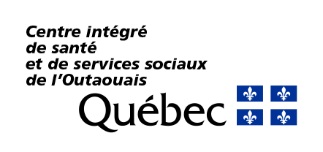 FORMULAIRE DE DEMANDE D’ADHÉSION D’HORAIRE ATYPIQUE DE 12 HEURES ENTENTE-CADRE NO 2021-1-042Version 7 décembre 2021                                									       VOIR VERSO L’adhésion à l’entente-cadre no 2021-1-042 en matière d’horaire atypique de 12 heures s’applique sur une base individuelle et volontaire par centre d’activités;Une mesure favorisant la conciliation travail-vie personnelle;La réduction de la présence au travail sur une période de 4 semaines, et ce, de 13 quarts atypiques 12 heures au lieu de 20 quarts réguliers chez la salariée à temps complet;L’aménagement du temps de travail favorisant la prestation de travail à temps complet;L’augmentation de la rémunération globale :Rémunération des primes d’inconvénients (soir et nuit);Rémunération de la prime d’intéressement de 7 % pour chaque quart atypique de 12 heures travaillées (entente du statut particulier pour la région de l’Outaouais);Rémunération de la nouvelle prime d’attraction et de rétention chez les salariées à temps complet de soir, nuit ou de rotation (lettre d’entente no 3, section V) ;L’admissibilité au paiement du montant forfaitaire pour la salariée qui s’engage à travailler à temps complet pour une année (formulaire d’engagement à signer);La possibilité de travailler une fin de semaine sur trois, et ce, suite à une analyse de faisabilité par le supérieur immédiat;Une mesure favorisant la réduction du recours au temps supplémentaire; Une mesure favorisant la présence au travail dans les équipes;La conversion des congés en heures : congé férié, congé annuel, congé maladie et congé mobile; Le retour à l’horaire régulier avec un préavis.Nom de la salariéeMatriculeTitre d’emploiVEUILLEZ COCHER LE NOMBRE DE QUARTS QUI REPRÉSENTE VOTRE STATUT VEUILLEZ COCHER LE NOMBRE DE QUARTS QUI REPRÉSENTE VOTRE STATUT Temps partiel (0.7) – 2 périodes horaires (4 semaines) à raison de 10 quarts atypiques par période horaire et ensuite 10 périodes horaires (4 semaines) à raison de 9 quarts atypiques par période horaire (110 quarts atypiques travaillés annuellement, excluant les congés annuels)Temps partiel (0.8) – 5 périodes horaires (4 semaines) à raison de 11 quarts par période horaire et ensuite, 7 périodes horaires (4 semaines) à raison de 10 quarts atypiques par période horaire (125 quarts atypiques travaillés annuellement, excluant les congés annuels)Temps partiel (0.9) – 9 périodes horaires (4 semaines) à raison de 12 quarts et ensuite, 3 périodes horaires (4 semaines) à raison de 11 quarts atypiques par période horaire (141 quarts atypiques travaillés annuellement, excluant les congés annuels)Temps complet – 13 quarts atypiques par 4 semainesANNULATION DE L’HORAIRE DOUZE (12) HEURESANNULATION DE L’HORAIRE DOUZE (12) HEURES*Par la présente, je confirme vouloir revenir à l’horaire régulier, et ce, conformément aux articles 6.4 et 6.5 de l’entente-cadre no 2021-1-042.JE SOUSSIGNÉ(E) DÉCLARE AVOIR LU ET COMPRIS L’ENSEMBLE DES INFORMATIONS DU PRÉSENT ENGAGEMENTJE SOUSSIGNÉ(E) DÉCLARE AVOIR LU ET COMPRIS L’ENSEMBLE DES INFORMATIONS DU PRÉSENT ENGAGEMENTJE SOUSSIGNÉ(E) DÉCLARE AVOIR LU ET COMPRIS L’ENSEMBLE DES INFORMATIONS DU PRÉSENT ENGAGEMENTSignature de la salariéeDateDateESPACE RÉSERVÉ AU SUPÉRIEUR IMMÉDIATESPACE RÉSERVÉ AU SUPÉRIEUR IMMÉDIAT	Date de réception de la demande    	Centre d’activités visé par la demande :      	Demande acceptée. Date de début   	Copie remise à la salariée le  :	Demande refusée           ***	Veuillez acheminer au service de remplacement une copie de cette demande d’adhésion acceptée,                            refusée ou annulée accompagnée du formulaire de périodicité ainsi qu’en copie conforme                                                              au service de la paie et au service de la dotation, rémunération et avantages sociaux. Copie acheminée par courriel le :    Nom du supérieur immédiat (en lettres moulées) :       	Signature du supérieur immédiat :                                            Date : 	Date de réception de la demande    	Centre d’activités visé par la demande :      	Demande acceptée. Date de début   	Copie remise à la salariée le  :	Demande refusée           ***	Veuillez acheminer au service de remplacement une copie de cette demande d’adhésion acceptée,                            refusée ou annulée accompagnée du formulaire de périodicité ainsi qu’en copie conforme                                                              au service de la paie et au service de la dotation, rémunération et avantages sociaux. Copie acheminée par courriel le :    Nom du supérieur immédiat (en lettres moulées) :       	Signature du supérieur immédiat :                                            Date : ESPACE RÉSERVÉ AU SERVICE DE LA PAIE ESPACE RÉSERVÉ AU SERVICE DE LA PAIE Conversion en heures des congés fériés en date du 	Non applicable                    	Totales heures :       correspondants à       congés fériés en quarts de 12 heuresConversion en heures des congés annuels en date du 	Totales heures :       correspondants à       congés annuel en quarts de 12 heuresConversion en heures des congés de maladie en date du 	Non applicable  	Totales heures :       correspondants à       congé de maladie avec solde en quarts de 12 heuresConversion en heures des congés mobiles en date du 	Non applicable  	Totales heures :       correspondants à       congés mobiles en quarts de 12 heuresAutre(s) information(s) : ________________________________________________________________________________________Signature :      				Date :    *Formulaire à retourner à : salariée, supérieur immédiat. Conversion en heures des congés fériés en date du 	Non applicable                    	Totales heures :       correspondants à       congés fériés en quarts de 12 heuresConversion en heures des congés annuels en date du 	Totales heures :       correspondants à       congés annuel en quarts de 12 heuresConversion en heures des congés de maladie en date du 	Non applicable  	Totales heures :       correspondants à       congé de maladie avec solde en quarts de 12 heuresConversion en heures des congés mobiles en date du 	Non applicable  	Totales heures :       correspondants à       congés mobiles en quarts de 12 heuresAutre(s) information(s) : ________________________________________________________________________________________Signature :      				Date :    *Formulaire à retourner à : salariée, supérieur immédiat. QUELS SONT LES BÉNÉFICES D’ADHÉRER À L’HORAIRE ATYPIQUE AVEC QUART DE 12 HEURESSELON L’ENTENTE-CADRE D’HORAIRE ATYPIQUE 12 HEURES CISSS DE L’OUTAOUAISPOUR LA SALARIÉE?